Quarterly Progress Report (QPR)Applications of Enterprise GIS in TransportationProgress Report for Quarter  [October 1st, 2023 – December 31st, 2023]WSP Program Manager: Jag Mallela (jag.mallela@wsp.com)WSP Technical Lead: Abhishek Bhargava (abhishek.bhargava@wsp.com) 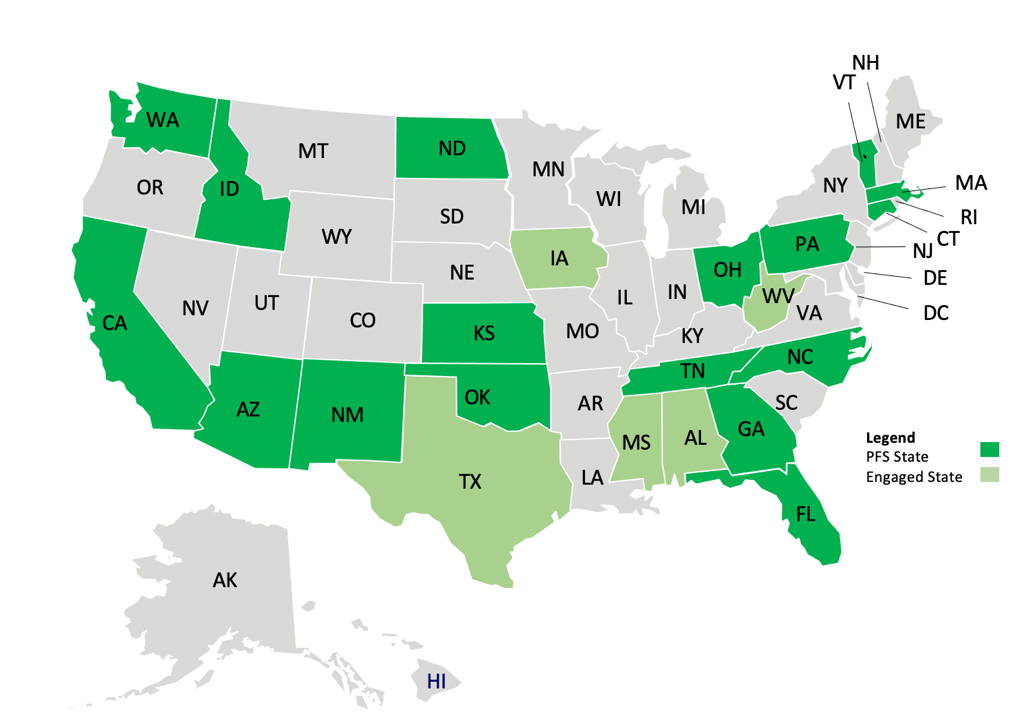 BackgroundThe Pooled Fund Study (PFS) on Applications of Enterprise GIS in Transportation (AEGIST) was initiated by FHWA in 2018. During Phase 1 of this study a guidebook was developed for transportation agencies in the United States, with the primary objective of documenting guidance on how spatial and linear referenced data should be managed by States. Phase 2 of this PFS was initiated in October 2019. This phase will span over 5 years (October 2019 – September 2024), during which the objectives outlined below would be accomplished. ObjectivesEstablish a standard for managing and governing data in spatial and linear referencing systems at transportation agencies, including but not limited to routes, intersections, interchanges, roundabouts, road segments, roadway characteristics, infrastructure assets, model inventory of roadway elements (MIRE), HPMS data items and ARNOLD road network.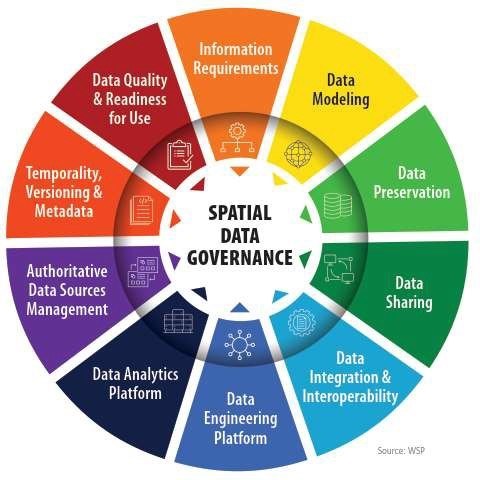 Develop guidance for States for modeling spatial transportation data, especially linear referencing system (LRS) data. Importing, exporting & conflating road network and roadway characteristics data across DOT LRS and Federal, State and Local data systems.Conduct a series of webinars, workshops, peer exchange meetings and provide consulting services to the States participating in the pooled fund to develop national standards in data modeling and management; enhance existing enterprise GIS systems at these agencies.Update the AEGIST Guidebook that was prepared in Phase 1 by documenting best practices, patterns and similarities across agencies in managing spatial data using enterprise data systems, including but not limited to Asset Management Systems, Traffic and Safety Systems, Project Planning and Programming Systems, Design and Construction Systems, and GIS and Linear Referencing Systems (LRS).Collaborate with States to enhance and develop spatial data management systems, processes, platforms to establish a structured and systematic approach for management of spatial data. This would involve establishing spatial data governance systems, business rules, applications, tools and platforms for:Spatial Data ModelingSpatial Data Integration and EngineeringSpatial Data AnalyticsCompletion Status and SummaryTime Frame:	October 1, 2019 to December 30, 2024Total Time, months:	60Time Expended, months:	51Percent Calendar Time Expended:	85%Percent Complete for Tasks & Sub-Tasks:  Work Accomplished This Reporting Period: Oct – Dec, 2023Task 1: Project Management Task Objective: Perform project management activities, which include conducting monthly status meetings, developing quarterly status reports, creating project work plan, managing project resources, schedule, deliverables and communication with all stakeholders. Activities:Prepared and delivered AEGIST Quarterly Report #17 for the period October – December 2023.Technical services tasks managed for following PFS States: Wisconsin, California, North Dakota, Massachusetts, North Carolina, and Idaho. Details provided in the section below on Task 2. Task 2: Technical ServicesTask Objective:	Provide technical services associated to PFS States by completing various agency-specific and cross-agency activities identified in the work plan.Activities:Wisconsin[Task: AEGIST Guidelines and Recommendations Presentation]Scheduled second work session on AEGIST recommendations with Wisconsin DOTRoad network and intersection data modelling discussion prep based on specific questions from Wisconsin DOTScheduled presentation on AEGIST with WisconsinEstablished presentation agenda, discussion topics and guidebook sections that would be reviewedCalifornia[Task 2.CA.1] California Roads Sharing (CaRS) reportDelivered 5-page article on CaRS Program to FHWAPrepared CaRS announcement flyer for CGIA December meetingDelivered presentation on CaRS California Geographic Information Association (CGIA) December meetingIdentified potential local county and agency partnersEstablished CaRS Phase 4 activities, timeline, roles and responsibilities for Caltrans, CalOES, local Counties and Agencies, 1SpatialReviewed options and approaches that will be taken to utilize 1Spatial’s 1Integrate solution to conduct the additional pilotsDiscussed forms and processes that need to be followed to create the California Road Sharing working group as per the charterKicked-off Phase 4 of California Road Sharing ProgramNorth Dakota[Task 2.ND.1: Road Data Extraction from Imagery]Discussion on AI model for extracting information about roads and pavementEstablished data needs for development of AI ModelDiscussed task work approach, feasibility investigations that would be carried out and potential risks associated with AI model accuracyInvestigation on AI/ML Models for extracting information about roads and pavement surface from aerial imageryEvaluation of sources of aerial imagery data and the quality/resolution of these data sourcesMassachusetts[Task 2.MA.1] Interchange Data Modeling Developed python script to extract information from road network for interchange features modelingAssessed feasibility of programming the traffic circle and round modeling rules to automatically generate road segments from routes and nodesInterchange model development using open standardsArchitecture of automated geoprocessing tool (python scripts) for developing interchange model using route network data North Carolina[Task 2.NC.2] LRS Data GovernanceCreated a Data Dictionary to track tables and fields contained within the NCDOT Data Governance System.Updated Business Domain within the NCDOT Data Governance System to accurately capture NCDOT department organization. Each user story’s data steward was used to map to a business domain and enable grouping of user stories and data assets according to business domain. Created an Application Catalog with a list of NCDOT applications in-use and updated Analysis App column utilizing NCDOT GIS Unit Announcement documents through cross referencing process with current data assets.Updated Data Catalog and mapped to related object types, properties, and data stewards.Conducted data quality analysis on data entered in the data governance systemDeveloped a “How To Guide” for NCDOT Data Governance System utilizing the Consolidated Reference Model structure.Intersection Data Dictionary and Data Management System developmentReview of ISO Standards for documentation of use cases, information requirements, data assets catalog and data objectsDeveloped Performance and Business Reference models within the NCDOT Data Governance SystemIdaho[Task Data Governance System, Road Network Data Conflation and Strategic Roadmap]Reviewed all deliverables created as part of the technical services Demonstrated BLM and ITD roads conflation tool and discussed future work opportunitiesDeveloped flyer to summarize services and recommendations on data management and road network data governanceKansas, New Mexico and Florida[Task Intersection Data Model]Developed rules for intersection data modelingCreated data schema in Snowflake web-based data warehouse for building intersection data model as per the MIRE standards. Continued development of tool to build intersection data moAll States: AEGIST GuidebookIdentified sections of the Guidebook that need to be updated based on the inputs/feedback received during the AEGIST meeting of the States in San DiegoUpdated Guidebook to incorporate the input/comments received during the meeting of the States.Updated Chapter 2 – Road Network Data Modeling, section on Road network data publication, Nodes, Match Points, Connectors, Road Segments. Additionally, updates were made to document description about the road network administration levels.Reviewed National Road Network documents and report to identify key take-aways and recommendations and align AEGIST guidebook recommendations with the National Road Network findings and data model (particularly, match points and connectors)Development of matrix of LRM administration levels as a tool for use by DOTs Review of State DOT practices and mapping of practices to LRS administration levels for validation of the administration toolUpdated Intersections Data Modeling chapter to capture information about interchanges, roundabouts, traffic circlesUpdated Project Information Modeling chapter to capture information about project and asset information modelUpdated figures in Chapter 1 – Enterprise GIS and Chapter 2 – Road Network Data ModelIdentified topics that need to be discussed further related to modelling of road network, so that the corresponding sections of the Guidebook can be finalizedRecreated figures for enterprise GIS chapter 1, to account for inputs on spatial data modelling and data integration/engineering sectionsTask 3: Marketing and CommunicationTask Objective:	Webinars and Workshops will be held, and Articles will be presented in conferences and other industry forums to communicate information about the activities of the project, especially the technical work products developed as part of the project. Activities Task 3.2.x: Workshops and Presentations AEGIST Meeting of the Pooled Fund StatesDocumented lessons learned from the AEGIST meeting to enhance future planning processesAssisted with the submission of invoices and receipts of attendeesReviewed meeting recordings and notes for information needed in the GuidebookDeveloped agenda for follow-up meetings on 1) Enterprise Road Network Publication Model. 2) Intersection Types, 3) Nodes ModelingTransportation Research BoardDeveloped AEGIST updated slides for TRB Committee MeetingsGIST-T WorkshopFinalized and published abstract and presenters listPresented abstract at GIS-TComplete List of AEGIST DeliverablesNote: Deliverables on which work is complete (in green) and work is in progress (in light yellow).* Tasks in Base/Original Period (CLIN 0001)**Tasks in Performance Period 1 (CLIN 0002)Base Period: CLIN0001Base Period: CLIN0001Base Period: CLIN0001Base Period: CLIN0001TasksSub-TasksSub-TasksPercent CompleteTask 1: Project Management1.  Quarterly Meetings & Technical Tasks Planning1.  Quarterly Meetings & Technical Tasks Planning100%Task 1: Project Management2.  Quarterly Status Reports2.  Quarterly Status Reports100%Task 2: Technical Services1.   Washington       - 100%1.   Washington       - 100%100%Task 2: Technical Services2.   Georgia             - 100%2.   Georgia             - 100%100%Task 2: Technical Services3.   Tennessee         - 100%3.   Tennessee         - 100%100%Task 2: Technical Services4.   California         - 100%4.   California         - 100%100%Task 2: Technical Services5.   Pennsylvania    - 100%5.   Pennsylvania    - 100%100%Task 2: Technical Services6.   Ohio                  - 100%6.   Ohio                  - 100%100%Task 2: Technical ServicesCross-Agency Activities: Guidebook Development - 100%Cross-Agency Activities: Guidebook Development - 100%100%Task 3: Workshops, Webinars, PresentationsWebinar 1: Data GovernanceWorkshops: GIS-T 2019 and GIS-T 2021Presentations 2020 and 2021 Flyers, Events Site UpdatesWebinar 1: Data GovernanceWorkshops: GIS-T 2019 and GIS-T 2021Presentations 2020 and 2021 Flyers, Events Site Updates100%Task 4: Member State Meetings1.   Member State Meeting 1 – 20192.   Member State Meeting 2 – 20201.   Member State Meeting 1 – 20192.   Member State Meeting 2 – 2020100%HPMS 9.0 Data Architecture: CLIN0005HPMS 9.0 Data Architecture: CLIN0005HPMS 9.0 Data Architecture: CLIN0005HPMS 9.0 Data Architecture: CLIN0005TasksSub-TasksPercent-CompletePercent-CompleteTask 5: HPMS 9.0 RecommendationsRoad Network Data ArchitectureData Modeling Standards, Use Cases, Topology 99.5% 99.5% Performance Period 1 and 2: CLIN0002 and CLIN0003Performance Period 1 and 2: CLIN0002 and CLIN0003Performance Period 1 and 2: CLIN0002 and CLIN0003Performance Period 1 and 2: CLIN0002 and CLIN0003TasksSub-TasksSub-TasksPercent CompleteTask 1: Project Management1.  Quarterly Meetings & Technical Tasks Planning1.  Quarterly Meetings & Technical Tasks Planning55%Task 1: Project Management2.  Quarterly Status Reports2.  Quarterly Status Reports55%Task 2: Technical Services1.   New Mexico – 0%   1.   New Mexico – 0%   30%Task 2: Technical Services2.   Connecticut – 60%    2.   Connecticut – 60%    30%Task 2: Technical Services3.   Florida – 2%              3.   Florida – 2%              30%Task 2: Technical Services4.   North Carolina – 15%  4.   North Carolina – 15%  30%Task 2: Technical Services5.   Kansas – 7%              5.   Kansas – 7%              30%Task 2: Technical Services6. Idaho – 61%              6. Idaho – 61%              30%Task 2: Technical Services7. Massachusetts – 7%              7. Massachusetts – 7%              30%Task 2: Technical Services8. North Dakota – 0%8. North Dakota – 0%30%Task 2: Technical Services9. Arizona – 0%9. Arizona – 0%30%Task 2: Technical ServicesCross-Agency Activities: Guidebook Development - 0%Cross-Agency Activities: Guidebook Development - 0%30%Task 3: Workshops, Webinars, PresentationsWorkshops: GIS-T 2022 and GIS-T-2023Presentations 2022 and 2023 Flyers, Events Site UpdatesWorkshops: GIS-T 2022 and GIS-T-2023Presentations 2022 and 2023 Flyers, Events Site Updates100%Task 4: Member State Meetings1.   Member State Meeting 1 – 20222.   Member State Meeting 2 – 20231.   Member State Meeting 1 – 20222.   Member State Meeting 2 – 2023100%TaskD#Deliverable NameDue DateStatusTask 1*1.1.0Kick-off Meeting10/30/19Completed.Task 1*1.2.0Work Plan Version 1: Cross-Agency Tasks, Deliverables & Schedule4/30/20Completed. Submitted to FHWA and PFS States.Task 1*1.3.1Quarterly Progress Report - 1 (incl. 3 monthly reports and quarterly meetings)12/31/19Completed. Submitted to FHWA. Email sent to PFS States.Task 1*1.3.2Quarterly Progress Report - 2 (incl. 3 monthly reports and quarterly meetings)3/31/20Completed. Submitted to FHWA.Email sent to PFS States.Task 1*1.3.3Quarterly Progress Report - 3 (incl. 3 monthly reports and quarterly meetings)6/30/20MPR for April, May, June published.QPR-3 (April-June) published.Task 1*1.3.4Quarterly Progress Report - 4 (incl. 3 monthly reports and quarterly meetings)9/30/20MPR for July and August prepared. QPR-4 Prepared.Task 1*1.3.5Quarterly Progress Report - 5 (incl. quarterly meetings)12/31/20QPR-5 report prepared. QTR meeting held in Dec 2020Task 1*1.3.6Quarterly Progress Report - 6: Jan-Apr 2021 (incl. quarterly meet)4/31/21QPR-6 prepared. QTR Meeting (Mar 2021)Task 1*1.3.7Quarterly Progress Report - 7: May-July 2021 (incl. quarterly meet)7/30/21QPR-7 Completed and Submitted.Quarterly meeting held.Task 1**1.3.8Quarterly Progress Report - 8: Aug-Sept 2021 (incl. quarterly meet)9/30/21QPR-8 Completed and Submitted.Quarterly meeting held.Task 1**1.3.9Quarterly Progress Report - 9: Oct-Dec 2021 (incl. quarterly meet)12/30/21QPR-9 Completed and Submitted.Quarterly meeting held.Task 1**1.3.10Quarterly Progress Report - 10: Jan-Mar 2022 (incl. quarterly meet)3/31/22QPR-10 Completed and Submitted.Quarterly meeting held.Task 1**1.3.11Quarterly Progress Report - 11: Apr-Jun 2022 (incl. quarterly meet)6/30/22QPR-11 Completed and Submitted.Quarterly meeting to be held in July 2022.Task 2*2.1TASK 2 Technical Services (incl. Work Plan v1.1 with State Tasks) - MONTH 8 - MAY 20205/30/20Work Plan v1.1 has Caltrans Tasks.May 29th PFS States Presentation.Task 2*2.2TASK 2 Technical Services (incl. Work Plan v1.2 with State Tasks) - MONTH 9 - JUN 20206/30/20Work Plan v1.2 has CA, GA, ID Tasks.June 16th PFS States Presentation.Task 2*2.3TASK 2 Base Period Technical Services (incl. Work Plan v1.3 with State Tasks) - MONTH 10 - JUL 20207/30/20Work Plan v1.3 with ID Task updates. Weekly work planning with Idaho.Task 2*2.4TASK 2 Technical Services (incl. Work Plan v1.4 with State Tasks) - MONTH 11 - AUG 20208/30/20Work Plan v1.4. Tasks 2.1, 2.2, 2.ID.1Task 2*2.5TASK 2 Technical Services (incl. Work Plan v1.5 with State Tasks) - MONTH 12 - SEP 20209/30/20Work Plan v1.5 with ID Task updates.Tasks 2.1, 2.2, 2.ID.2 and 2.ID.3Task 2*2.6TASK 2 Technical Services - MONTH 13 - OCT 202010/30/20Work plan activities at ID, TN, CA and Tasks 2.1 and 2.2. Task 2*2.7TASK 2 Technical Services - MONTH 14 - NOV 202011/30/20Work plan activities at ID, TN, CA and Tasks 2.1 and 2.2. Task 2*2.8TASK 2 Technical Services (incl. Work Plan v1.6 with State Tasks) - MONTH 15 - DEC 202012/30/20Work Plan v1.6 with updates for ID, CT, TN and CA. Continued Tasks 2.1 and 2.2Task 2*2.9TASK 2 Technical Services - MONTH 16 - JAN 20211/20/21Technical Services to ID, TN, CA, PA, CT, OH and Cross-agency Tasks 2.1 & 2.2.Task 2*2.10TASK 2 Technical Services - MONTH 17 - FEB 20212/28/21Technical Services to ID, TN, CA, PA, CT, OH and Cross-agency Tasks 2.1 & 2.2.Task 2*2.11TASK 2 Technical Services - MONTH 18 - MAR 20213/20/21Technical Services to ID, TN, CA, PA, CT, OH and Cross-agency Tasks 2.1 & 2.2.Task 2*2.12TASK 2 Technical Services - MONTH 19 - APR 20214/30/21Technical Services to ID, TN, CA, PA, CT, OH and Cross-agency Tasks 2.1 & 2.2.Task 2*2.13TASK 2 Technical Services - MONTH 20 - MAY 20215/30/21Technical services to PFS States and for Cross-agency Tasks 2.1 & 2.2.Task 2*2.14TASK 2 Technical Services - MONTH 21 - JUN 20216/30/21Technical services to PFS States and for Cross-agency Tasks 2.1 & 2.2.Task 2*2.15TASK 2 Technical Services - MONTH 22 - JUL 20217/30/21Technical services to PFS States and for Cross-agency Tasks 2.1 & 2.2.Task 2*2.16.1TASK 2 Technical Services - MONTH 23 - AUG 20218/30/21Technical Services to 8 States as listed in the quarterly report.Task 2**2.16.2TASK 2 Technical Services - MONTH 23 - AUG 20218/30/21Technical Services to NC and KS, with FL, NM requirements considered as well.Task 2*2.17.1TASK 2 Technical Services - MONTH 24 - SEP 20219/30/21Technical Services to 6 Base Period States as listed in the quarterly report.Task 2**2.17.2TASK 2 Technical Services - MONTH 24 - SEP 20219/30/21Technical Services to NC and KS, with FL, NM requirements considered as well.Task 2*2.18.1TASK 2 Technical Services - MONTH 25 - OCT 202110/30/21Technical Services to ID, PA, CA and OH.Task 2**2.18.2TASK 2 Technical Services - MONTH 25 - OCT 202110/30/21Technical Services to NC and KS, with FL, NM requirements considered as well.Task 2*2.19.1TASK 2 Technical Services - MONTH 26 - NOV 202111/30/21Technical Services to ID, PA, CA, NC, KS and OH, as summarized in this report.Task 2**2.19.2TASK 2 Technical Services - MONTH 26 - NOV 202111/30/21Technical Services to NC and KS, with FL, NM requirements considered as well.Task 2*2.20.1TASK 2 Technical Services - MONTH 27 - DEC202112/30/21Technical Services to ID, PA, CA, NC, KS and OH, as summarized in this report.Task 2**2.20.2TASK 2 Technical Services - MONTH 27 - DEC202112/30/21Technical Services to NC and KS, with FL, NM requirements considered as well.Task 22.21.1TASK 2 Technical Services - MONTH 28 - JAN20221/30/22Technical Services to PFS States in Base Period as listed in QTR Report #10.Task 2**2.21.2TASK 2 Technical Services - MONTH 28 - JAN20221/30/22Technical Services to NC and KS, with FL, NM requirements considered as well.Task 22.22.1TASK 2 Technical Services - MONTH 29 - FEB20222/30/22Technical Services to PFS States in Base Period as listed in QTR Report #10.Task 2**2.22.2TASK 2 Technical Services - MONTH 29 - FEB20222/30/22Technical Services to NC and KS, with FL, NM requirements considered as well.Task 22.23.1TASK 2 Technical Services - MONTH 30 - MAR 20223/30/22Technical Services to PFS States in Base Period as listed in QTR Report #10.Task 2**2.23.2TASK 2 Technical Services - MONTH 30 - MAR 20223/30/22Technical Services to NC and KS, with FL, NM requirements considered as well.Task 22.24.1TASK 2 Technical Services - MONTH 31 - APR 20224/30/22Technical Services to PFS States in Base Period as listed in QTR Report #11.Task 2**2.24.2TASK 2 Technical Services - MONTH 31 - APR 20224/30/22Technical Services to NC and KS, with FL, NM requirements considered as well.Task 22.25.1TASK 2 Technical Services - MONTH 32 - MAY 20225/30/22Technical Services to PFS States in Base Period as listed in QTR Report #11.Task 2**2.25.2TASK 2 Technical Services - MONTH 32 - MAY 20225/30/22Technical Services to NC and KS, with FL, NM requirements considered as well.Task 22.26.1TASK 2 Technical Services - MONTH 33 - JUN 20226/30/22Technical Services to ID, TN, CA, PA Task 2**2.26.2TASK 2 Technical Services - MONTH 33 - JUN 20226/30/22Technical Services to NC, KS, GA, WA, NM, MATask 22.27.1TASK 2 Technical Services - MONTH 34 – JUL 20227/30/22Technical Services to ID, TN, CA, PA Task 2**2.27.2TASK 2 Technical Services - MONTH 34 – JUL 20227/30/22Technical Services to NC, KS, GA, WA, NM, MATask 22.28.1TASK 2 Technical Services - MONTH 35 – AUG 20228/30/22Technical Services to ID, TN, CA, PA Task 2**2.28.2TASK 2 Technical Services - MONTH 35 – AUG 20228/30/22Technical Services to NC, KS, GA, WA, NM, MATask 22.29.1TASK 2 Technical Services - MONTH 36 - SEPT 20229/30/22Technical Services to ID, TN, CA, PA Task 2**2.29.2TASK 2 Technical Services - MONTH 35 – AUG 20228/30/22Technical Services to NC, KS, GA, WA, NM, MATask 22.30TASK 2 Technical Services - MONTH 37 - OCT 202210/30/22Technical Services to ID, TN, CA, PATask 2**2.30TASK 2 Technical Services - MONTH 37 - OCT 202210/30/22Technical Services to NC, KS, GA, WA, MATask 22.31TASK 2 Technical Services - MONTH 38 - NOV 202211/30/22Technical Services to ID, TN, CA, PATask 2**2.31TASK 2 Technical Services - MONTH 38 - NOV 202211/30/22Technical Services to NC, KS, GA, WA, MATask 22.32TASK 2 Technical Services - MONTH 39 - DEC 202212/30/22Technical Services to ID, TN, CA, PATask 2**2.32TASK 2 Technical Services - MONTH 39 - DEC 202212/30/22Technical Services to NC, KS, GA, WA, MATask 22.33TASK 2 Technical Services - MONTH 40 - JAN 20231/30/23Provided technical services to States listed in this report.Task 2**2.33TASK 2 Technical Services - MONTH 40 - JAN 20231/30/23Provided technical services to States listed in this report.Task 22.34TASK 2 Technical Services - MONTH 41 - FEB 20232/30/23Provided technical services to States listed in this report.Task 2**2.34TASK 2 Technical Services - MONTH 41 - FEB 20232/30/23Provided technical services to States listed in this report.Task 22.35TASK 2 Technical Services - MONTH 42 - MAR 20233/30/23Provided technical services to States listed in this report.Task 2**2.35TASK 2 Technical Services - MONTH 42 - MAR 20233/30/23Provided technical services to States listed in this report.Task 22.36TASK 2 Technical Services - MONTH 43 - APR 20234/30/23Provided technical services to Ohio, Washington, Georgia, California, Task 2**2.36TASK 2 Technical Services - MONTH 43 - APR 20234/30/23Provided technical services work for Connecticut and North Carolina.Task 22.37TASK 2 Technical Services - MONTH 44 - MAY 20235/30/23Provided technical services to Ohio, Washington, Georgia, California, Task 2**2.37TASK 2 Technical Services - MONTH 44 - MAY 20235/30/23Provided technical services work for Connecticut and North Carolina.Task 22.38TASK 2 Technical Services - MONTH 45 - JUNE 20236/30/23Provided technical services to Ohio, Washington, Georgia, California, Task 2**2.38TASK 2 Technical Services - MONTH 45 - JUNE 20236/30/23Provided technical services work for Connecticut and North Carolina.Task 22.39TASK 2 Technical Services - MONTH 46 - JULY 20237/30/23Provided technical services to Ohio, Washington, Georgia, California, Task 2**2.39TASK 2 Technical Services - MONTH 46 - JULY 20237/30/23Provided technical services work for Connecticut and North Carolina.Task 22.40TASK 2 Technical Services - MONTH 47 - AUG 20238/30/23Provided technical services to Ohio, Washington, Georgia, California, Task 2**2.40TASK 2 Technical Services - MONTH 47 - AUG 20238/30/23Provided technical services work for Connecticut and North Carolina.Task 22.41TASK 2 Technical Services - MONTH 48 - SEPT 20239/30/23Provided technical services to Ohio, Washington, Georgia, California, Task 2**2.42TASK 2 Technical Services - MONTH 48 - SEPT 20239/30/23Provided technical services work for Connecticut and North Carolina.Task 22.43TASK 2 Technical Services – MONTH 49 – OCT 202310/30/23Provided technical services work for North Carolina, California, North Dakota, Massachusetts. Developed intersection model for Kansas, New Mexico and Florida.Task 22.44TASK 2 Technical Services – MONTH 50 – NOV 202310/30/23Provided technical services work for North Carolina, California, North Dakota, Massachusetts. Developed intersection model for Kansas, New Mexico and Florida.Task 22.45TASK 2 Technical Services – MONTH 51 – DEC 202310/30/23Provided technical services work for North Carolina, California, North Dakota, Massachusetts. Developed intersection model for Kansas, New Mexico and Florida.Task 3**3.1.1Article 1: Road Network Publication Data Model with Topology, Temporality, Routable Network Rule5/30/21No longer in scope. Information prepared for this article to be merged in Guidebook.Task 3**3.1.2Article 2: Enterprise GIS Application for Spatial Safety Performance Functions Calibration and HSM-based Safety Analysis5/30/22No longer in scope. Information prepared for this article to be merged in Guidebook.Task 3**3.1.3Article 3: Engineering, processing and integrating spatial Traffic and Safety Data using Cloud12/30/22No longer in scope. Information prepared for this article to be merged in Guidebook.Task 3**3.1.4Article 4: Enterprise GIS Application for Modeling and Conflating Federal Lands Management Agency, DOT LRS and Local Agency Roads data12/30/23No longer in scope. Information prepared for this article to be merged in Guidebook.Task 3**3.1.5Article 5: LRS Administration Levels and Maturity Mode9/30/24No longer in scope. Information prepared for this article to be merged in Guidebook.Task 33.2.1Workshop 1 - GIS-T 20214/30/21GIS-T Workshop 2021 DeliveredTask 3*3.2.2AEGIST Presentations (2020)12/30/20Following Presentations Delivered: NY (Apr); TRF (Aug); KS (Jun); National Roads Symposium (Sep); Esri RHUG (Oct), AEGIST Modeling & Standards (Dec).Task 3**3.2.3Workshop 2 – GIS-T 20225/30/22Delivered Workshop in April 2022. Task 3*3.2.4AEGIST Presentations (2021)12/30/21Completed delivery of following 2021 Presentations:USDOT Presentation on April 2nd. Presentations to new PFS States: WV, DCProvided AEGIST Overview to Colorado. Presentation at NaTMEC on Jun 23rd. FHWA NRN Presentation on Aug 31st. Presentation Slides for FHWA Safety Group on AEGIST-MIRE activities. FLMA Presentation on Nov 9th. Task 3**3.2.5AEGIST Presentations (2022)12/30/22Following presentations have been delivered in 2022, as of this quarter:TRB AEGIST Update at AED40 Committee MeetingsUSDOT Mobility Plan Business Group Update (Feb 1st)AASHTO GIS-T Conference – AEGIST Updates (April 21st)Presentation for Gloria ShepherdSpatial Data Governance presentation to NC, TN, ID, PA (April 1st, 2022)RDIP Conference in Rhode Island (April. 2022)NaTMEC 2022 in June, 2022CTPP Conference in June, 2022RDIP Conference in West Virginia (June 2022)IHEEP Conference Presentation Preparation (Sept 2022)Task 33.2.6GIS-T Workshop 20234/10/23Workshop on April 11th, 2023. Georgia and Arizona teams presented their data supply chain processes. Task 33.3.1Webinar 1: Data Governance2/11/21Webinar delivered on Feb 11th, 2021Task 44.1.0Peer-Exchange 1 - 201912/30/19Completed.Task 44.2.0Peer-Exchange 2 - 202012/30/20Aug 25th-26th Peer Exchange Conducted. Task 44.3.0Peer-Exchange 3 – 202208/30/22Conducted Santa Fe Peer Exchange MeetingTask 55.0HPMS 9.0 Remodeling Report/Article Database Design5/30/21Delivered report on Road Network Publication Data Model for FHWA and PFS States Review completed between July-Sept. Comments Addressed. Coordinate with FHWA to determine next Steps on publication to be determined.